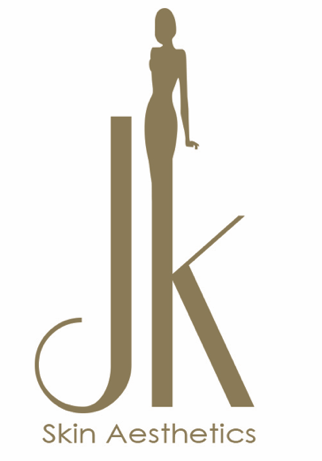 GDPRAs you are almost certainly aware, the GDPR regulations come into force on the 25th May 2018 and as a responsible Clinic, we at JK Skin Aesthetics wants to ensure that we are legally compliant. GDPR POLICY .We already adhere to the currently applicable regulations, the Data Protection Act, and handle your personal data with care. However, the new regulations demand that we give even greater consideration to the management of your information, and the way we communicate with you. As a result we have recently reviewed our systems, and remain confident that your data will continue to be managed with regard to the new regulations in the future.To be clear, we do not sell data to third parties, and your data will only be processed by JK Skin Aesthetics with regard to the services we offer as skin clinic. You can request access to the information we hold on you and request deletion, or amendment, at any time. Your data will only be shared should we be required by law to do so. You can download our privacy policy here.While compliance with GDPR is important, it is even more important for us to ensure we are only contacting people who are happy to hear from us. When you fill out our enquiry you have either requested information on our services, or have made enquiries about a skins issues or treatments, through our website that is with Wix's Editor  We have no wish to contact you with irrelevant information. ​WHAT TYPE OF INFORMATION DO WE COLLECT 
We receive, collect and store any information you enter on our website or provide us in any other way. In addition, we collect the Internet protocol (IP) address used to connect your computer to the Internet; login; e-mail address; password; computer and connection information and purchase history. We may use software tools to measure and collect session information, including page response times, length of visits to certain pages, page interaction information, and methods used to browse away from the page. We also collect personally identifiable information (including name, email, password, communications); payment details (including credit card information), comments, feedback, product reviews, recommendations, and personal profile.HOW DO WE COLLECT INFORMATION?When you conduct a transaction on our website, as part of the process, we collect personal information you give us such as your name, address and email address. Your personal information will be used for the specific reasons stated above only.WHY DO WE COLLECT SUCH PERSONAL INFORMATION?We collect such Non-personal and Personal Information for the following purposes:To provide and operate the Services;To provide our Users with ongoing customer assistanceTo be able to contact our Visitors and Users with general or personalised service-related notices and promotional messages;To comply with any applicable laws and regulations.HOW DO WE STORE, USE, SHARE & DISCLOSE YOUR SITE VISITORS' PERSONAL INFORMATION?Our company is hosted on the Wix.com platform. Wix.com provides us with the online platform that allows us to sell our products and services to you. Your data may be stored through Wix.com’s data storage, databases and the general Wix.com applications. They store your data on secure servers behind a firewall. 
All direct payment gateways offered by Wix.com and used by our company adhere to the standards set by PCI-DSS as managed by the PCI Security Standards Council, which is a joint effort of brands like Visa, MasterCard, American Express and Discover. PCI-DSS requirements help ensure the secure handling of credit card information by our store and its service providers. Wix's Privacy Policy. ​​HOW DO WE COMMUNICATE WITH YOUR SITE VISITORS?
We may contact you to notify you regarding your enquiry either through email or telephone, text messages or postal mail, to to book appointments or answer any questions, to send updates about our Clinic , or as otherwise necessary to contact you to enforce our User Agreement, applicable national laws, and any agreement we may have with you. ​​HOW CAN YOU WITHDRAW CONSENT?If you don’t want us to process your data anymore, please contact us at jkaesthetics1@outlook.com or contact us 0n 01730 300403​PRIVACY POLICY UPDATES
We reserve the right to modify this privacy policy at any time, so please review it frequently. Changes and clarifications will take effect immediately upon their posting on the website. If we make material changes to this policy, we will notify you here that it has been updated, so that you are aware of what information we collect, how we use it, and under what circumstances, if any, we use and/or disclose it. ​​QUESTIONS AND YOUR CONTACT INFORMATION 
If you would like to: access, correct, amend or delete any personal information we have about you, you are invited to contact us at jkaesthetics1@outlook.com 